AUSSCHREIBUNG 		   				 	      FB - WK II 2007-2010 1. Veranstalter:			Ministerium für Bildung, Jugend und Sport in Brandenburg 1.1 Ausrichter:			Staatliche Schulamt; Bandenburg an der  Havel		1.2 Gesamtleitung:	i.V. Ralf Hintze                      Berater für Schulsport                                                                                                                                                                                                                                           Adresse:	Franz-Ziegler-Str.29, 14776 Brandenburg/Havel                                                                                                              Tel:	d. 03381/660154, Handy: 0170 2725509;   mail:ralfhintzebrb@gmail.com2. Termin:		         Donnerstag, 21. September  20233. Wettkampfort:		Stadion am Quenz, 	Magdeburger Landstraße4. Spielbeginn:		09.00 Uhr Anstoß	-----	ca. Siegerehrung: 12.30 Uhr5. Spielmodus:	Turnierform „Jeder gegen Jeden“; Schulsportbroschüre(Rücktausch ist zulässig…)Spielzeit: Festlegung am TagGroßfeld 6. Mannschaft:	11 Spieler/ 4 Auswechselspieler; 7. allg.  Hinweise:		Schiedsrichter:-Veranstalter gestellt - bitte spielfähigen Ball mitbringenKleidung:              - einheitliche Spielkleidung (Trikot mit Nummer, kurze Hose)- Schienbeinschützer sind Pflicht8. Auszeichnung:		Urkunden, Bälle9. Pokalverteidiger:		von Saldern-Gymnasium10. Anmeldungen:		an R. Hintze s.u. + Anmeldeschluss beachten!11. Termine:			Regionalfinale:	11. Oktober	2023 Siethen  	https://bildungsserver.berlin-brandenburg.de/schule/schulkultur/jtfo/regionalfinale/schulamt-brandenburgLandesfinale:		13. Juni	2024 Rathenowhttps://bildungsserver.berlin-brandenburg.de/jtfo-landesfinaleMeldeschluss: 19. September 2023	         e-mail: ralf.hintze@lk.brandenburg.de 	Ralf Hintze                       Schulsportkoordinator Brb                                                                                                                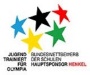 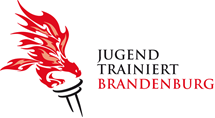 JUGEND TRAINIERT  FÜR OLYMPIAKreisfinale Fußball - m – Brandenburg/Stadt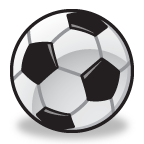 